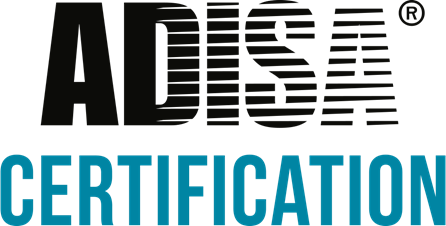 ADISA Member's Sub-Processor Disclosure form Version 1.0Company Name:Submitted By:Date:Certification Number:Definition of a sub-processorDefinition of a sub-processorDefinition of a sub-processorDefinition of a sub-processorDefinition of a sub-processorDefinition of a sub-processorDefinition of a sub-processorA sub-processor is a company who performs part of the data processing activities on behalf of the ITAD. This does NOT include logistics or waste management but would include companies providing on-site shredding or hard drive repair services.A sub-processor is a company who performs part of the data processing activities on behalf of the ITAD. This does NOT include logistics or waste management but would include companies providing on-site shredding or hard drive repair services.A sub-processor is a company who performs part of the data processing activities on behalf of the ITAD. This does NOT include logistics or waste management but would include companies providing on-site shredding or hard drive repair services.A sub-processor is a company who performs part of the data processing activities on behalf of the ITAD. This does NOT include logistics or waste management but would include companies providing on-site shredding or hard drive repair services.A sub-processor is a company who performs part of the data processing activities on behalf of the ITAD. This does NOT include logistics or waste management but would include companies providing on-site shredding or hard drive repair services.A sub-processor is a company who performs part of the data processing activities on behalf of the ITAD. This does NOT include logistics or waste management but would include companies providing on-site shredding or hard drive repair services.A sub-processor is a company who performs part of the data processing activities on behalf of the ITAD. This does NOT include logistics or waste management but would include companies providing on-site shredding or hard drive repair services.Criterion 2.8.1Criterion 2.8.1Criterion 2.8.1Criterion 2.8.1Criterion 2.8.1Criterion 2.8.1Criterion 2.8.1Each certified member shall complete the sub-processor disclosure form and revalidate and submit to ADISA every six months.Each certified member shall complete the sub-processor disclosure form and revalidate and submit to ADISA every six months.Each certified member shall complete the sub-processor disclosure form and revalidate and submit to ADISA every six months.Each certified member shall complete the sub-processor disclosure form and revalidate and submit to ADISA every six months.Each certified member shall complete the sub-processor disclosure form and revalidate and submit to ADISA every six months.Each certified member shall complete the sub-processor disclosure form and revalidate and submit to ADISA every six months.Each certified member shall complete the sub-processor disclosure form and revalidate and submit to ADISA every six months.Criterion 2.8.2Criterion 2.8.2Criterion 2.8.2Criterion 2.8.2Criterion 2.8.2Criterion 2.8.2Criterion 2.8.2The use of a sub-processor shall be disclosed to and approved in writing by the customer prior to work being carried out.The use of a sub-processor shall be disclosed to and approved in writing by the customer prior to work being carried out.The use of a sub-processor shall be disclosed to and approved in writing by the customer prior to work being carried out.The use of a sub-processor shall be disclosed to and approved in writing by the customer prior to work being carried out.The use of a sub-processor shall be disclosed to and approved in writing by the customer prior to work being carried out.The use of a sub-processor shall be disclosed to and approved in writing by the customer prior to work being carried out.The use of a sub-processor shall be disclosed to and approved in writing by the customer prior to work being carried out.Criterion 2.8.3Criterion 2.8.3Criterion 2.8.3Criterion 2.8.3Criterion 2.8.3Criterion 2.8.3Criterion 2.8.3When a sub-processor is changed or new sub-processor appointed, the ITAD shall disclose the change to the customer prior to the change occurring in order to permit the customer to object.When a sub-processor is changed or new sub-processor appointed, the ITAD shall disclose the change to the customer prior to the change occurring in order to permit the customer to object.When a sub-processor is changed or new sub-processor appointed, the ITAD shall disclose the change to the customer prior to the change occurring in order to permit the customer to object.When a sub-processor is changed or new sub-processor appointed, the ITAD shall disclose the change to the customer prior to the change occurring in order to permit the customer to object.When a sub-processor is changed or new sub-processor appointed, the ITAD shall disclose the change to the customer prior to the change occurring in order to permit the customer to object.When a sub-processor is changed or new sub-processor appointed, the ITAD shall disclose the change to the customer prior to the change occurring in order to permit the customer to object.When a sub-processor is changed or new sub-processor appointed, the ITAD shall disclose the change to the customer prior to the change occurring in order to permit the customer to object.Criterion 2.9.1Criterion 2.9.1Criterion 2.9.1Criterion 2.9.1Criterion 2.9.1Criterion 2.9.1Criterion 2.9.1Sub-processors shall be controlled by a contract which has the same explicit data protection obligations which the ITAD has agreed with the customer. This is to include all aspects in 2.1.2.Sub-processors shall be controlled by a contract which has the same explicit data protection obligations which the ITAD has agreed with the customer. This is to include all aspects in 2.1.2.Sub-processors shall be controlled by a contract which has the same explicit data protection obligations which the ITAD has agreed with the customer. This is to include all aspects in 2.1.2.Sub-processors shall be controlled by a contract which has the same explicit data protection obligations which the ITAD has agreed with the customer. This is to include all aspects in 2.1.2.Sub-processors shall be controlled by a contract which has the same explicit data protection obligations which the ITAD has agreed with the customer. This is to include all aspects in 2.1.2.Sub-processors shall be controlled by a contract which has the same explicit data protection obligations which the ITAD has agreed with the customer. This is to include all aspects in 2.1.2.Sub-processors shall be controlled by a contract which has the same explicit data protection obligations which the ITAD has agreed with the customer. This is to include all aspects in 2.1.2.Criterion 2.9.2Criterion 2.9.2Criterion 2.9.2Criterion 2.9.2Criterion 2.9.2Criterion 2.9.2Criterion 2.9.2Any sub-processor used to perform any part of the data processing service shall be audited by the ITAD to ensure conformance with ADISA Standard. This can be done by a third-party or by the ITAD but shall involve a physical audit and result in a written record. Self-validation by the sub-processor is not permitted.Any sub-processor used to perform any part of the data processing service shall be audited by the ITAD to ensure conformance with ADISA Standard. This can be done by a third-party or by the ITAD but shall involve a physical audit and result in a written record. Self-validation by the sub-processor is not permitted.Any sub-processor used to perform any part of the data processing service shall be audited by the ITAD to ensure conformance with ADISA Standard. This can be done by a third-party or by the ITAD but shall involve a physical audit and result in a written record. Self-validation by the sub-processor is not permitted.Any sub-processor used to perform any part of the data processing service shall be audited by the ITAD to ensure conformance with ADISA Standard. This can be done by a third-party or by the ITAD but shall involve a physical audit and result in a written record. Self-validation by the sub-processor is not permitted.Any sub-processor used to perform any part of the data processing service shall be audited by the ITAD to ensure conformance with ADISA Standard. This can be done by a third-party or by the ITAD but shall involve a physical audit and result in a written record. Self-validation by the sub-processor is not permitted.Any sub-processor used to perform any part of the data processing service shall be audited by the ITAD to ensure conformance with ADISA Standard. This can be done by a third-party or by the ITAD but shall involve a physical audit and result in a written record. Self-validation by the sub-processor is not permitted.Any sub-processor used to perform any part of the data processing service shall be audited by the ITAD to ensure conformance with ADISA Standard. This can be done by a third-party or by the ITAD but shall involve a physical audit and result in a written record. Self-validation by the sub-processor is not permitted.Supplier NameAddressService OfferedUse of Sub-Processor approved by Customer? If so, how is this achieved?* Contract compliant with Criterion 2.9.1ADISA Certified?* Audit Done compliant with Criterion 2.9.2e.g. ABC ShreddingShredtown, BirminghamShreddingCustomer contractYesNoYes*Copies to be provided to ADISA*Copies to be provided to ADISA*Copies to be provided to ADISA*Copies to be provided to ADISA*Copies to be provided to ADISA*Copies to be provided to ADISA*Copies to be provided to ADISA